第八篇 【君選賢臣舉孝廉】題解：聖賢明君，在選拔人才時，必定會推舉孝順廉潔之人。蓋聖賢明君，治國施政，無不以百姓安樂為依歸。故選用人才，必求賢能之人、孝廉之士，方能為官清廉，愛民如子。〔本訓〕云：「以孝治理天下也，方得萬民之歡心；和為貴也忍為高，理不亂為規章循。」訓中訓：一、其為人也以孝悌，而好犯上者鮮矣；不好犯上作亂者，未之有也其所聞。先王之道經天下，禮之用也和為貴，恭近於禮訪賢良，文能安邦武定國，忠臣出於孝子弟，精忠報國岳武穆，三顧茅蘆亮出仕，李密陳情誓盡忠。二、聖朝以孝政經綸，亙古明君舉孝廉，周公吐握民歸心，德孝輿也國之基。令德也夫無貳心，恕思明德以政令，信為天地之大本，用之以國安民心，堯帝禪讓舜攝政，不久天下以大治，四海昇平。語譯：一、既然已懂得孝順父母、友愛兄弟，卻又喜歡冒犯長輩，這種人實在少有；不喜冒犯長上，卻愛為非作歹，這種人更是從未聽說過。所以，要以先王之道來治理天下，禮義法度的運用，也以和諧為重，訪求賢良要恭敬合禮，則文武大臣都盡心盡力安邦定國。自古以來，忠臣多出身於孝順子弟，像精忠報國，掃蕩賊寇的岳飛；像三顧而出仕，鞠躬盡瘁的諸葛亮；像辭官歸隱，終養祖母，而陳情效忠的李密，他們都是最好的例子。二、聖明的朝廷，都以孝道教化治理人民，亙古之賢君，都任用孝順廉潔的人。像周公勤政愛民，百姓歸服；又發揚文王、武王之孝德，奠立國家的基礎。他美好的德行，至誠專一，於施政治民時，總想著明明德以推己及人。大凡誠信是天地之根本，把它發揮出來，自可安定國家，安撫民心，像堯帝將天下禪讓給大舜治理，不久即四海歸順，天下太平。段落要義：一、君選賢臣能安邦定國為人孝悌，則鮮少犯上，更不會作亂，故忠臣出於孝子之門。國之棟樑，必須是賢良方正之人，才能安邦定國，如岳飛的移孝作忠，如諸葛亮的竭盡忠誠；如李密的陳情盡忠；他們都是能立身行道，安邦定國，以顯揚父母的孝子，故任用孝悌忠信的賢良之士，才是國家人民之福。〔本訓〕中講：「治國安邦以仁德，孝經提倡整彝倫。」自覺覺他大道揚，陳述聖跡立志伸。」孝悌忠信的賢士，不但己身德行崇高，且能以身示道，自覺覺他，正是吾人學習效法的榜樣。二、聖賢明君也必得民心如周公「一沐而三握髮，一飯而三吐餔。」如此勤於政事，為民服務，自然深得民心；又如堯禪讓帝位給舜，不久就天下太平，因為天下百姓早就對舜的孝行感佩不已而心悅誠服了。〔本訓〕中說：「愷悌君子民父母，慈悲為懷存側隱。」「舉枉錯直民不服，舉直錯枉方賢君；使民敬忠當以勸，臨之以莊則敬欽。」故聖賢明君治理國家，必慈悲為懷，莊敬正直，使人人安居樂業、懂得孝悌忠信，天下自然太平。注釋：1、精忠報國岳武穆：岳飛，字鵬舉，北宋相州湯陰（今河南省湯陰縣）人，生於貧困農家，十分勤奮好學。19歲時，投軍抗遼，其後因父喪而還鄉守孝。欽宗靖康二年（1126年），金兵大舉入侵，岳飛再次投軍，不久首都汴京（今河南省開封）被金兵攻陷，徽、欽二帝被擄而去，史稱「靖康之難」，北宋至此滅亡。康王趙構登基，遷都臨安，建立南宋，是為高宗。高宗建炎三年（1129年）金將兀朮統領金兵再次南侵，岳飛見形勢危急，率軍堅拒，在牛頭山設下埋伏，大破兀朮，迫使金兵北返，因此聲名大噪，被升任為通州鎮撫使，並得到高宗嘉許，贈以「精忠岳飛」的錦旗。紹興九年，高宗與金議和，令岳飛感到氣憤難當。第二年，兀朮再次南侵，岳飛奉命出兵反擊，在郾城大破金兵，進駐朱仙鎮，惜宰相秦檜主和，連發十二道令牌，命岳飛退兵。返京後，岳飛被解除兵權，更被秦檜以「莫須有」的罪名誣陷而死，年僅三十九歲。2、三顧茅廬亮出仕：諸葛亮（西元181—234年），字孔明，東漢末年，琅邪陽都（今山東沂南縣）人，自幼失去父母，由叔父撫養成人。十餘歲時，因家鄉兵患，隨叔父南遷豫章（今江西南昌）避難，不久再往襄陽。叔父病逝後，隱居隆中（今湖北襄陽西）耕作之餘，博覽群書，精研兵法，自比管仲、樂毅，人稱「臥龍先生」建安12年（西元207年）劉備經謀士徐庶之推薦，三顧茅廬，拜訪諸葛亮。諸葛亮為其誠心所感，遂答應幫助劉備，興復漢室。首先提出聯吳抗曹的策略，大敗曹軍於赤壁，又助劉備取得荊州、益州。建安26年，劉備稱帝於成都，建立蜀漢，以諸葛亮為丞相，與魏、吳三分天下。章式三年（西元223年），劉備病故。諸葛亮受託輔佐後主劉禪，修整法度，賞罰分明，平定南中，北伐曹魏，以興復漢室為己任，於建興十二年，第五次北伐時，終因積勞成疾，病死於五丈原（今陝西郿縣西南）。諸葛亮忠貞不渝、為政清廉、公正不阿、鞠躬盡瘁，其道德風範和光輝業績一直為後人所景仰和傳頌。是三國時期著名的政治家、軍事家。3、李密陳情誓盡忠：李密，晉武陽人，字令伯。自幼喪父，母改嫁，賴祖母劉氏撫養成人，侍奉祖母，甚為孝敬，為人綱正，頗有文名，年輕時曾仕蜀漢，為後主劉禪的郎官（官職不詳），表現出相當高的外交才能。公元263年，司馬昭滅蜀漢，李密成了亡國之臣，其後，晉武帝為了穩定局勢，打起「以孝治天下」的旗號。因此李密被地方推薦為「孝廉」和「秀才」但他因侍奉祖母而未去應召。後來晉武帝徵召他為太子洗馬（即太子侍從官），詔書屢下，催逼甚急，於是寫下了陳情表一文，乞請終養祖母。其後，復召為洗馬，漢中太守。4、周公吐握民歸心：周公，姓姬名旦，周文王的兒子，武王的弟弟。輔佐武王伐紂，建立周王朝。武王崩，又攝政輔佐成王，東征平定三叔之亂，滅五十國，奠定東南。又制禮作樂，規劃政綱。周公惟恐失去天下賢人，常在洗一次頭的時間裏，好幾次握著溼漉漉，尚未梳理的頭髮，就與來見的臣子討論公事；或是吃一頓飯的時間裏，數次吐出口中食物，去接待賢士。因此賢臣、百姓，無不心悅誠服。上等之人 不教而善中等之人 教而後善下等之人 教而不善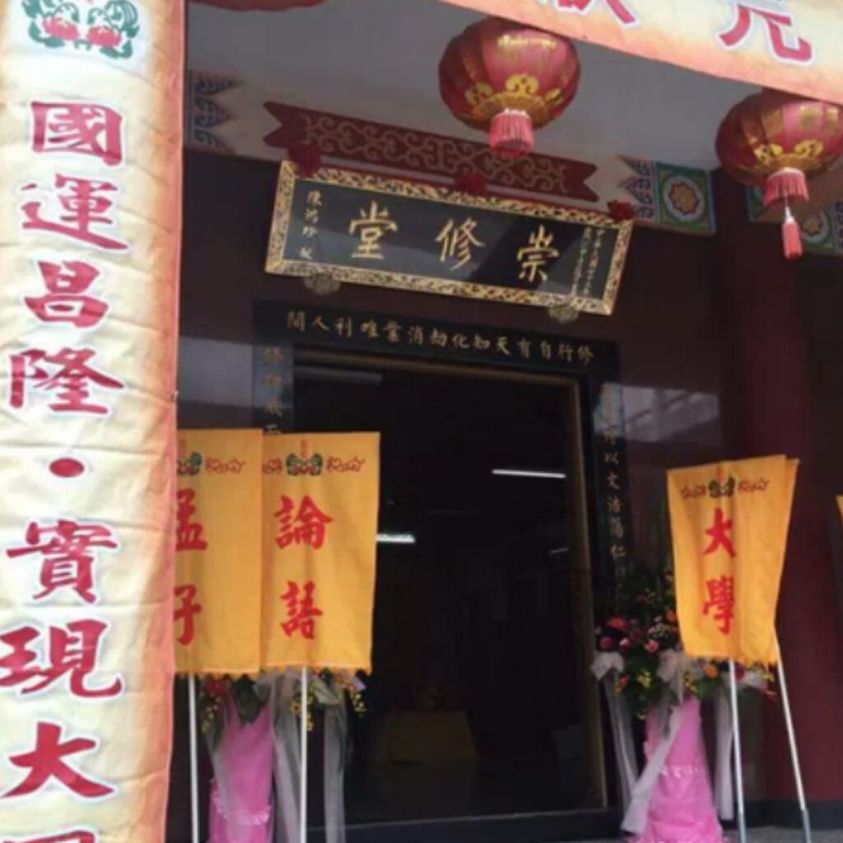 